	RÜCKANTWORT	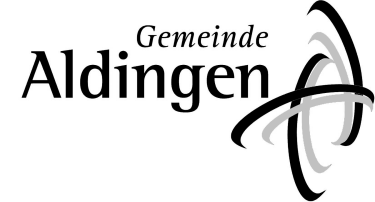 __________________________________________________________________________________Anfrage für den Erwerb eines Bauplatzes_________________________________			An dieName, Vorname							Gemeindeverwaltung Aldingen
								Marktplatz 2_________________________________			78554 Aldingen
Straße, Haus-Nr.
_________________________________			Datum __________________PLZ, WohnortIch/Wir wohne/n seit ___________ in Aldingen.Ich/Wir arbeite/n seit ___________ in Aldingen bei der Firma _____________________________  (Bitte Nachweis des Arbeitgebers beifügen). 	Ich habe von _______________ bis ______________ meine Kindheit in Aldingen verbracht.Ich/Wir haben folgende verwandtschaftliche oder sonstige Beziehung nach Aldingen und bitten somit darum, dem Gemeinderat einen Ausnahmeantrag für den Erwerb eines Bauplatzes vorzulegen (bitte Erläuterung):
________________________________________________________________________________________________________________________________________________________________________________________________________

Ich/Wir haben in den vergangenen 15 Jahren keinen Bauplatz von der Gemeinde Aldingen erworben. 

Wunschbauplatz in der verbindlichen Reihenfolge:__________________________________________________	Ich/Wir finanziere/n den Kaufpreis über ein Kreditinstitut. Beim Vertragsabschluss muss noch eine 	Grundschuld bestellt werden.
	Käufer des Bauplatzes ist/sind

Dies ist eine verbindliche Vormerkung, welche mit Bezahlung der Vormerkungsgebühr in Höhe von EUR 500,- gültig wird. Bitte überweisen Sie die Gebühr unter Angabe des Buchungszeichens (Bauplatz/ Ihr Nachname) mit Abgabe dieser Anfrage bis spätestens 26. März 2021auf eines der u.g. Konten. Sollte die Gebühr nicht eingehen, entfällt die Anfrage. Eine Garantie für die Zuteilung eines Bauplatzes kann seitens der Gemeindeverwaltung nicht gegeben werden. Die Anfrage kann je Familie nur einmal abgegeben werden, Vertragspartner für den Bauplatzkauf werden die in diesem Formular genannten Personen, eine Weitergabe des Bauplatzes ist nicht möglich.  Die textlichen Festsetzungen mit den Bauvorschriften zum Baugebiet wurden mir/uns ausgehändigt. Die Zuteilung der Bauplätze erfolgt in der Gemeinderatssitzung am 30. März 2021 per Losziehung._________________________________________	(Datum, Unterschrift)Mit meiner/unserer Unterschrift willige/n ich/wir ein, dass meine/unsere Namen bei der Losziehung öffentlich vorgelesen werden darf/dürfen. Sollte dies nicht gewünscht sein, so sprechen Sie uns bitte darauf an.Vermerke VerwaltungAntrag wurde nach den Vergaberichtlinien geprüft.Ausnahmeantrag wurde zugestimmt in der Sitzung des _______ am __________
Die Vormerkungsgebühr in Höhe von EUR 500,00 wurde bezahlt am ______________
Rangfolge der Losziehung  _____Bauplatz Nr. _____ 
Anschreiben mit der Zusage des Bauplatzes Nr. ________ verschickt am __________Rückantwort mit Zusage auf Erwerb  des Bauplatzes erhalten am ________________
Für den Kaufvertrag:
Grundbuchauszug
Kaufvertragsentwurf verschickt am __________
Notartermin ____________
Kaufpreis bezahltNameVornameAdresseGeb. - NameGeb. - TagTelefonnummer:Telefonnummer:E-Mail:E-Mail:E-Mail: